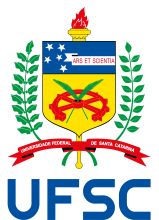 UNIVERSIDADE FEDERAL DE SANTA CATARINA CENTRO SOCIOECONÔMICOPROGRAMA DE PÓS-GRADUAÇÃO EM CONTROLE DE GESTÃONome completo do autorTítulo: subtítulo (se houver)[Cidade da defesa][Ano da entrega]Nome completo do autorTítulo: subtítulo (se houver)Trabalho de Conclusão de Curso submetido ao Programa de Pós-Graduação em Controle de Gestão da Universidade Federal de Santa Catarina para a obtenção do título de Mestre em Controle de Gestão.Orientador: Prof. Xxx, Dr.Coorientador (se houver): Prof. Xxx, Dr.[Cidade da defesa][Ano da entrega]Ficha de identificação da obraNome completo do autorTítulo: subtítulo (se houver)O presente trabalho em nível de [mestrado] foi avaliado e aprovado por banca examinadora composta pelos seguintes membros: Prof.(a) xxxx, Dr.(a)Instituição xxxxProf.(a) xxxx, Dr.(a)Instituição xxxxProf.(a) xxxx, Dr.(a)Instituição xxxxCertificamos que esta é a versão original e final do trabalho de conclusão que foi julgado adequado para obtenção do título de [mestre] em [nome do título obtido pelo Programa].____________________________Coordenação do Programa de Pós-Graduação____________________________Prof.(a) [xxxx], Dr.(a)Orientador(a)[Cidade], [ano da entrega].Este trabalho é dedicado aos meus colegas de classe e aos meus queridos pais. (Opcional) AGRADECIMENTOS (Opcional)Inserir os agradecimentos aos colaboradores à execução do trabalho.Texto da Epígrafe. Citação relativa ao tema do trabalho. É opcional. A epígrafe pode também aparecer na abertura de cada seção ou capítulo. Deve ser elaborada de acordo com a NBR 10520. (SOBRENOME do autor da epígrafe, ano) (Opcional)RESUMO (OBRIGATÓRIO)No resumo são ressaltados o objetivo da pesquisa, o método utilizado, as discussões e os resultados com destaque apenas para os pontos principais. O resumo deve ser significativo, composto de uma sequência de frases concisas, afirmativas, e não de uma enumeração de tópicos. Não deve conter citações. Deve usar o verbo na voz ativa e na terceira pessoa do singular. O texto do resumo deve ser digitado, em um único bloco, sem espaço de parágrafo. O espaçamento entre linhas é simples e o tamanho da fonte é 12. Abaixo do resumo, informar as palavras-chave (palavras ou expressões significativas retiradas do texto) ou, termos retirados de thesaurus da área. Deve conter de 150 a 500 palavras. O resumo é elaborado de acordo com a NBR 6028. Palavras-chave: Palavra-chave 1. Palavra-chave 2. Palavra-chave 3.ABSTRACT (OBRIGATÓRIO)Resumo traduzido para outros idiomas, neste caso, inglês. Segue o formato do resumo feito na língua vernácula. As palavras-chave traduzidas, versão em língua estrangeira, são colocadas abaixo do texto precedidas pela expressão “Keywords”, separadas por ponto.Keywords: Keyword 1. Keyword 2. Keyword 3.LISTA DE FIGURAS (Opcional)Nenhuma entrada de índice de ilustrações foi encontrada.LISTA DE QUADROS (Opcional)Nenhuma entrada de índice de ilustrações foi encontrada.LISTA DE TABELAS (Opcional)Nenhuma entrada de índice de ilustrações foi encontrada.LISTA DE ABREVIATURAS E SIGLAS (Opcional)ABNT Associação Brasileira de Normas TécnicasIBGE  Instituto Brasileiro de Geografia e EstatísticaLISTA DE SÍMBOLOS (Opcional)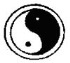 	Yin Yang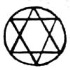 	Estrela de Davi em círculoSUMÁRIO (OBRIGATÓRIO)1	INTRODUÇÃO (obrigatório)	152	DESENVOLVIMENTO (obrigatório)	162.1	ESTRUTURA DOS ARTIGOS	162.2	ARTIGOS	163	CONCLUSÃO (obrigatório)	15REFERÊNCIAS (OBRIGATÓRIO)	16ANEXO A – Comprovante de submissão dos artigos em periódicos	17 INTRODUÇÃO (obrigatório)A introdução deve ser um texto corrido, expor a finalidade e os objetivos dos artigos, de modo que o leitor tenha uma visão geral dos estudos realizados. Além disso, a introdução deve apresentar o assunto objeto de estudo, o ponto de vista sob o qual o assunto foi abordado, trabalhos anteriores que discutem o mesmo tema, as justificativas que levaram a escolha do tema, o problema de pesquisa, objetivos geral e específicos e a metodologia adotada.As orientações aqui apresentadas são baseadas em um conjunto de normas elaboradas pela ABNT. Além das normas técnicas, a Biblioteca também elaborou uma série de tutoriais, guias, templates os quais estão disponíveis em seu site, no endereço http://portal.bu.ufsc.br/normalizacao/.Paralelamente ao uso deste template recomenda-se que seja utilizado o Tutorial de Trabalhos Acadêmicos (disponível neste link https://repositorio.ufsc.br/handle/123456789/180829) e/ou que o discente participe das capacitações oferecidas da Biblioteca Universitária da UFSC.Este template está configurado apenas para a impressão utilizando o anverso das folhas, caso você queira imprimir usando a frente e o verso, siga as orientações disponíveis no arquivo “Tutorial de formatação de trabalhos acadêmicos, usando o WORD”.Conforme a Resolução NORMATIVA nº 46/2019/CPG as dissertações e teses não são mais entregues em formato impresso na Biblioteca Universitária. Consulte o Repositório Institucional da UFSC ou sua Secretaria de Pós Graduação sobre os procedimentos para a entrega. DESENVOLVIMENTO (obrigatório)Deve-se inserir texto entre as seções.ESTRUTURA DOS ARTIGOSNesta sessão deve ser indicado com que base cada artigo foi elaborado e como cada artigo atende ao objetivo do trabalho.ARTIGOSInserir os artigos submetidos em periódicos científicos.Os comprovantes de submissão dos artigos devem ser inseridos como Anexo. CONCLUSÃO (obrigatório)As conclusões devem responder às questões da pesquisa, em relação aos objetivos estabelecidos nos artigos. Devem ser breves, devendo apresentar recomendações e sugestões para trabalhos futuros.REFERÊNCIAS (OBRIGATÓRIO)ALVES, Maria Bernadete Martins; ARRUDA, Susana Margareth. Como fazer referências: bibliográficas, eletrônicas e demais formas de documento. Florianópolis: Universidade Federal de Santa Catarina, Biblioteca Universitária, c2001. Disponível em: http://www.bu.ufsc.br/design/framerefer.php.  Acesso em: 11 abr. 2013.ASSOCIAÇÃO BRASILEIRA DE NORMAS TÉCNICAS. NBR 10520: informação e documentação: citações em documentos: apresentação. Rio de Janeiro, 2002.ASSOCIAÇÃO BRASILEIRA DE NORMAS TÉCNICAS. NBR 6024: informação e documentação: numeração progressiva das seções de um documento escrito: apresentação. Rio de Janeiro, 2012.ASSOCIAÇÃO BRASILEIRA DE NORMAS TÉCNICAS. NBR 14724: informação e documentação: trabalhos acadêmicos: apresentação. Rio de Janeiro, 2011.ANEXO A – Comprovante de submissão dos artigos em periódicosA ficha de identificação é elaborada pelo próprio autor.Orientações em:http://portalbu.ufsc.br/ficha